07-379 Автопогрузчик модели 4045 фронтальный вилочный гп 5 тн с гидроприводом, высота подъема 4.2 м, мест 2, снаряженный вес 5.65 тн, ГАЗ-51 70 лс, до 35 км/час, ЛЗА г. Львов с 1960 г.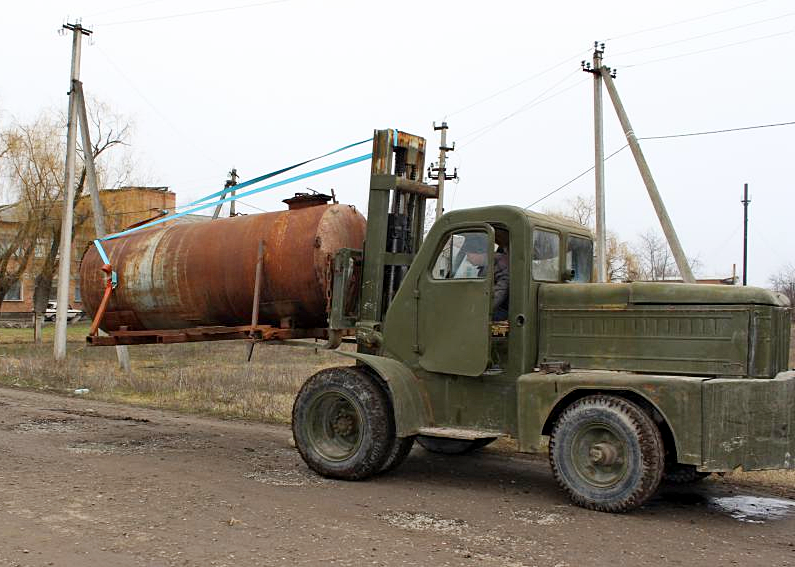 При помощи главного конструктора ЗАО «Автонавантажувач» Степана Гаврилечко  По окончании Великой Отечественной Войны началось восстановление и   развития народного хозяйства. В тех сложных условиях ощущалась востребованность в разных средствах механизации, транспорта, оборудования и т.д. Вилочный погрузчик был один из тех, который облегчал работу в сфере погрузочно-разгрузочных работ. Поэтому было принято решение о производстве погрузчиков в кратчайшие сроки. Базовым для производства погрузчиков стал завод «Газаппарат» в г. Львове. Организацию работ возглавил главный инженера завода Александр Кузовков – бывший сотрудник завода ЗиЛ.   В 1948 году конструкцию универсального погрузчика для Львовского завод автопогрузчиков (ЛЗАП) разработали на ДАЗе в г. Днепропетровске. Проектирование возглавил  знаменитый автоконструктор Виталий Андреевич Грачев. Автопогрузчик спроектировали по стандартной схеме - с двигателем в качестве противовеса. Перед группой инженеров поставили задачу максимально использовать уже освоенные в производстве узлы и агрегаты. Фактически базой для постройки машины послужил ГАЗ-51. От него взяли двигатель, сцепление, КП, укороченные мосты и карданные валы, а также гидравлические тормоза с приводом только на передние колеса, капот, радиатор и электрооборудование. У автомобиля ЗиС-150 позаимствовали рулевой механизм и, с некоторыми изменениями, рулевые тяги. Оригинальными были рама, рампа, по которой ходила подъемная каретка, грузы-противовесы, гидросистема для подъема каретки и изменения угла наклона рампы. Давление для гидроцилиндра создавал шестеренный масляный насос, приводимый от коробки отбора мощности. Полноценной кабины не было. Машине грузоподъемностью 3 т присвоили индекс 4000. Далее все индексы новых погрузчиков начинались с цифры 4.Документацию передали во Львов, и уже к 7 ноября 1948 года экспериментальный цех сделал первую раму. А с 1 января 1949 года выпуск газовой аппаратуры на заводе прекратили и поставили перед коллективом задачу - за год изготовить 1200 автопогрузчиков. Уже 11 июня из ворот выехали первые серийные «ласточки» . Всего же на протяжении 1949 года предприятие выпустило 1254 автопогрузчика. Первые машины разлетелись по всей стране, и тут же проявились их недостатки. Погрузчик оказался весьма неустойчив и труден в управлении: усилие на руле составляло 50 кг. Главным недочетом конструкции была неправильная развесовка по осям, из-за чего на бездорожье машина буксовала. Молодая команда инженеров отправилась в Днепропетровск к автору идеи Грачеву, где сообща и сотворили модель 4000М. Главным ее отличием стала улучшенная проходимость. Не забыли и о комфорте: в рулевом управлении появился гидроусилитель, кабина обзавелась крышей и двумя мягкими сиденьями со спинками. Уже в 1950 году обновленная модель начала сходить с конвейера. Следующей была разработка 5-ти тонного погрузчика. Машина, которая была разработана и предложена СКБ Московского экспериментального завода под руководством главного конструктора Сеславина, была более чем удачной. Однако на Львовском заводе перестроить конвейер под новый погрузчик оказалось очень сложно. Ведь машина по компоновке была совсем другая - 3-колесная, с 5-тонным противовесом.  Проблема разрешилась благодаря удачному предложению унифицировать его с 3-тонным погрузчиком модели 4000М, при том удлинили базу погрузчика, установили мост от ЗиЛа, провели ряд других доработок. В 1951 году был выпущен первый 5-тонный погрузчик модели 4003. Конструкторское бюро, которое организовано было в 1953 году, активно работало над усовершенствованием выпускаемых моделей, так и разработкой новых погрузчиков. Начали выпускать модель 4006, отличающуюся от предшественника тем, что в ней появились гидравлические тормоза, дисковый ручной тормоз и автоматический клапан в гидросистеме. Одновременно наладили установку дополнительного оборудования: легкий безрамный ковш, безблочная стрела, захват для лесоматериалов. В дальнейшем завод наращивал темпы выпуска, но и о прогрессе не забывал. В 1957 году началась подготовка к производству модели 4009, предназначенной для штабелирования древесины. Были созданы опытные образцы 10-тонного погрузчика 4008. Год 1960-й год ознаменовался обновлением модельного ряда. На смену погрузчикам 4000М и 4003 пришли более современные 4043 и 4045 грузоподъемностью, соответственно, 3 и 5 т. В 1966-м появились модернизированные модели под индексами 4043М и 4045М. В те же 60-е в начали выпускать 10-тонные погрузчики серии 4008 и погрузчик, предназначенный для работы на лесоскладах 4009.   Особая веха в истории предприятия - производство гидрокранов ЛЗАП грузоподъемностью 0,5 - 1 т. В качестве шасси в разные времена использовались стандартные бортовые автомобили ГАЗ-51, ЗиЛ-157К, ЗиЛ-130, КРАЗ-214б. ЛЗА продолжал усовершенствовать существующие модели погрузчиков, а также увеличивать темпы разработки и производства новых моделей. На производственных площадях ЛЗА площадью 500 тыс. м2 в лучшие годы выпускалось более 20 тыс. машин. С распадом СССР заводу всё труднее было конкурировать с импортными моделями погрузчиков. Вместе с распадом, рынок, соответственно и спрос, существенно ограничился. В 1996 году было выпущено всего 500 ед. продукции. В 2000 г. ЛЗА было признано банкротом.Львовский автопогрузчик АП-4045, технические параметры.из avtospezteh.ruДвигатель ГАЗ-52, ГАЗ-51Тип - карбюраторный., 4-тактный, 6-цилиндровый, нижнеклапанныйДиаметр цилиндра и ход поршня, мм - 82х110Рабочий объем, л - 3,48Степень сжатия - 6,7Порядок работы цилиндров - 1-5-3-6-2-4Макс, мощность, л. с. (кВт) - 75 (55,2)Макс, крутящий момент, об/мин кгс-м (Н-м) - 21(205,9) при 1600-1800 об/минКарбюратор - К 126ИНапряжение в сети электрооборудования, В - 12Аккумуляторная батарея - 6СТ-75Прерыватель-распределитель - Р20Катушка зажигания - Б115Свечи зажигания - А11Генератор - Г250Реле регулятор - РР362Стартер - СТ230-Б4Трансмиссия АП-4045Сцепление - однодисковое, сухое с периферийными пружинами и демпферным устройством, модели ГАЗ-52/ГАЗ-51Привод выключения сцепления - механический, от ножной педалиКоробка передач КПП - механическая, четырехступенчатая, двухходовая без синхронизатора (задняя передача не используется), модели ГАЗ-52/ГАЗ-51Переключение передач - рычажное, качающимся рычагомМеханизм обратного хода (МОХ) - одноходовой с цилиндрическими прямозубыми шестернямиПередаточные числа: при движении вперед - 1,43, при движении назад - 1,76Карданная передача - два карданных вала открытого типа с карданными шарнирами на игольчатых подшипникахВедущий (передний) мост - модель ЗиЛ-164/-130, доработанный по тормозамГлавная передача - двойная, состоит из пары конических шестерен со спиральными зубьями и пары цилиндрических шестеренПередаточное число главной передачи - 6,32Несущая система, мосты, подвеска, колеса и шины.Рама АП-4045 - коробчатая, сварнаяПодвеска переднего (ведущего) моста - жесткая, мост крепится к раме-шасси болтамиУправляемый мост погрузчика (подвеска рулевая) АП-4045 – балансирныйПолный ход колеса в вертикальной плоскости, мм - 150±15Схождение колес (по ободьям), мм - 0±5Максимальный угол поворота левого колеса вправо и правого колеса влево, C° - 75±1Колеса - дисковые со съемными бортовыми и замочными кольцами, крепятся гайками на шпилькахЧисло колес: на переднем мосту - 4, на задней оси - 2Профиль обода колеса: переднего - 178-508 (7,0-20), заднего - 127-381 (5,00Р-15)Шины - пневматические камерные, передних колес М-149 - 240-508 (8,25-20), задних ЛФ-268 - 240-381 (8,25-15)Рекомендуемое давление в шинах, кПа (кгс/см²): передних - 640 (6,5), задних - 590 (6,0)Рулевое управление автопогрузчика 4045  Гидроусилитель рулевого управления - тип; гидроусилитель с червячным механизмом ЗиЛ-120, который объединяет гидроцилиндр и управляющий золотниковый механизм.Гидравлические насосы погрузчика АП-4045Насос НШ-71 (подъем/наклон)тип - шестеренный, направление вращения - левоеподача, дм³/мин (л/мин) - 71частота вращения, с-1 (об/мин) - 1920Насос НШ-32 (рулевое управление)тип - шестеренный, направление вращения - правоеподача, дм³/мин (л/мин) - 32частота вращения, с-1 (об/мин) - 2200Тормоза автопогрузчика 4045Рабочий тормоз - барабанный с внутренними колодками, действует только на ведущие (передние) колеса; зазор между накладками колодок и тормозными барабанами; регулируетсяавтоматически.Привод тормозных колодок - гидравлическийСтояночный тормоз - трансмиссионый барабанный с внутренними колодками, модель – ГАЗ-51Привод колодок - механическийГрузоподъемный механизм АП-4045Грузоподъемник – телескопический, КПД - 0,92Гидрораспределитель - РХ80 / 3Р80 трехсекционный, или 2Р80 двухсекционныйДавление в гидросистеме, на которое отрегулирован предохранительный клапан распределителя, МПа (кгс/см²) – 12,5±0,5 (125±5)Гидроцилиндр подъема стрелы: число гидроцилиндров - 1тип - плунжерный, одностороннего действиядиаметр штока (плунжера) - 125 ммход плунжера, мм: для высоты подъема Н=4,5 м - 2220, для высоты подъема Н=3,3м - 1620Гидроцилиндр наклона стрелы: число гидроцилиндров - 2тип - поршневой, двухстороннего действиядиаметр поршня, мм - 120, диаметр штока, мм - 36, ход поршня, мм - 110Бак гидравлический - сварной, общий для систем привода цилиндров грузоподъемника и гидроусислителя руля с воздушным и заливным фильтрами.Гидропроводы - нагнетательная линия высокого давления; всасывающая и сливная - стальные трубки и шланги низкого давленияГрузоподъемность: при высоте подъема, кг: до 3300 мм - 5000, свыше 3300 мм - 4000Масса снаряженного автопогрузчика включает массы неснаряженного автопогрузчика и снаряжения. В снаряжение входят инструмент, приспособления и заправка: топливом - топливного бака; рабочей жидкостью - гидросистемы; смазками - системы смазки двигателя, картеров коробки передач, механизма обратного хода, переднего моста, редуктора привода гидронасосов; охлаждающей жидкостью - системы охлаждения двигателя.Расстояние центра массы груза от передних вертикальных стенок вилочных подхватов, мм - 600Высота подъема от грунта вилочных подхватов и ковша, мм - 3300Масса погрузчика АП-4045, кг - 6350Осевые массы снаряженного автопогрузчика 4045, кг: передняя - 2790, задняя - 3465Габариты, ммдлина без рабочего приспособления (без вил) - 3900длина с рабочим приспособлением (с вилами) - 5100ширина - 2350Высота по грузоподъемнику при опущенных вилах, мм - 2650База, мм - 2300Колея колес, мм: передних - 1790, задних - 1480Радиус поворота по наружному габариту, мм - 3550+100Дорожный просвет под грузоподъемником, мм не менее - 200Углы наклона рамы грузоподъемника: вперед - 3°-1°, назад не менее - 12°Свободный подъем каретки (без изменения высоты грузоподъемника), мм - 260Наибольшая скорость передвижения с грузом, км/ч, не менее - 23Скорость подъема с грузом и без груза, м/с, не менее 0,45±0,05Преодолеваемый уклон, % не менее - 16Высота 3300 мм на грузоподъемниках с высотой подъема Н=4500 мм достигается при совмещении нижнего торца стоек внутренней рамы с метками наружней рамы грузоподъемника.